Arbeitsbereich: Arbeitsplatz/Tätigkeiten: Arbeitsbereich: Arbeitsplatz/Tätigkeiten: Arbeitsbereich: Arbeitsplatz/Tätigkeiten: Betriebsanweisunggem. § 14 GefStoffV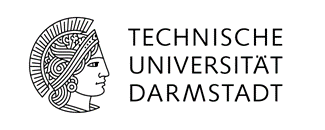 GefahrstoffbezeichnungGefahrstoffbezeichnungGefahrstoffbezeichnungGefahrstoffbezeichnungGefahrstoffbezeichnungGefahrstoffbezeichnungGefahrstoffbezeichnungGefahrstoffbezeichnungBromcyan, BrCNBromcyan, BrCNBromcyan, BrCNBromcyan, BrCNBromcyan, BrCNBromcyan, BrCNBromcyan, BrCNBromcyan, BrCNGefahren für Mensch und UmweltGefahren für Mensch und UmweltGefahren für Mensch und UmweltGefahren für Mensch und UmweltGefahren für Mensch und UmweltGefahren für Mensch und UmweltGefahren für Mensch und UmweltGefahren für Mensch und Umwelt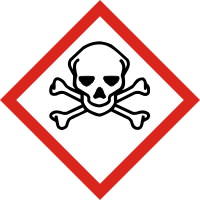 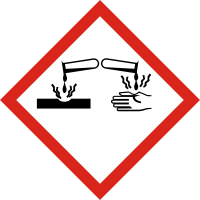 Lebensgefahr bei Verschlucken, Hautkontakt oder Einatmen.Verursacht schwere Verätzungen der Haut und schwere Augenschäden.Sehr giftig für Wasserorganismen.Mit Wasser besteht Explosionsgefahr und/oder Gefahr der Bildung giftiger GaseExplosionsgefahr bei Kontakt mit: Laugen, Oxidationsmittel, Alkalihydroxide, Bromwasserstoff, Eisen/eisenhaltige Verbindungen, Säuren.Lebensgefahr bei Verschlucken, Hautkontakt oder Einatmen.Verursacht schwere Verätzungen der Haut und schwere Augenschäden.Sehr giftig für Wasserorganismen.Mit Wasser besteht Explosionsgefahr und/oder Gefahr der Bildung giftiger GaseExplosionsgefahr bei Kontakt mit: Laugen, Oxidationsmittel, Alkalihydroxide, Bromwasserstoff, Eisen/eisenhaltige Verbindungen, Säuren.Lebensgefahr bei Verschlucken, Hautkontakt oder Einatmen.Verursacht schwere Verätzungen der Haut und schwere Augenschäden.Sehr giftig für Wasserorganismen.Mit Wasser besteht Explosionsgefahr und/oder Gefahr der Bildung giftiger GaseExplosionsgefahr bei Kontakt mit: Laugen, Oxidationsmittel, Alkalihydroxide, Bromwasserstoff, Eisen/eisenhaltige Verbindungen, Säuren.Lebensgefahr bei Verschlucken, Hautkontakt oder Einatmen.Verursacht schwere Verätzungen der Haut und schwere Augenschäden.Sehr giftig für Wasserorganismen.Mit Wasser besteht Explosionsgefahr und/oder Gefahr der Bildung giftiger GaseExplosionsgefahr bei Kontakt mit: Laugen, Oxidationsmittel, Alkalihydroxide, Bromwasserstoff, Eisen/eisenhaltige Verbindungen, Säuren.Lebensgefahr bei Verschlucken, Hautkontakt oder Einatmen.Verursacht schwere Verätzungen der Haut und schwere Augenschäden.Sehr giftig für Wasserorganismen.Mit Wasser besteht Explosionsgefahr und/oder Gefahr der Bildung giftiger GaseExplosionsgefahr bei Kontakt mit: Laugen, Oxidationsmittel, Alkalihydroxide, Bromwasserstoff, Eisen/eisenhaltige Verbindungen, Säuren.Lebensgefahr bei Verschlucken, Hautkontakt oder Einatmen.Verursacht schwere Verätzungen der Haut und schwere Augenschäden.Sehr giftig für Wasserorganismen.Mit Wasser besteht Explosionsgefahr und/oder Gefahr der Bildung giftiger GaseExplosionsgefahr bei Kontakt mit: Laugen, Oxidationsmittel, Alkalihydroxide, Bromwasserstoff, Eisen/eisenhaltige Verbindungen, Säuren.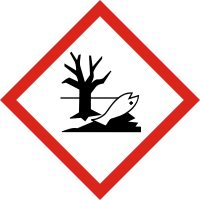 Schutzmaßnahmen und VerhaltensregelnSchutzmaßnahmen und VerhaltensregelnSchutzmaßnahmen und VerhaltensregelnSchutzmaßnahmen und VerhaltensregelnSchutzmaßnahmen und VerhaltensregelnSchutzmaßnahmen und VerhaltensregelnSchutzmaßnahmen und VerhaltensregelnSchutzmaßnahmen und Verhaltensregeln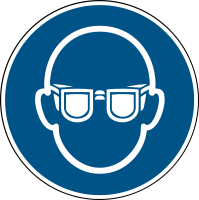 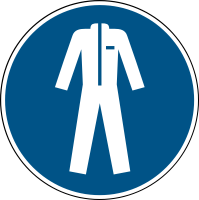 Dicht verschlossen, trocken und an einem gut belüfteten Ort aufbewahren. Unter Verschluss und nur für Sachkundige oder deren Beauftragte zugänglich aufbewahren.Nicht in die Kanalisation gelangen lassen.Staubentwicklung und Einatmen von Stäuben unbedingt vermeiden. Substanzkontakt vermeiden. Schutzbrille, Kittel, Handschuhe tragen.Dicht verschlossen, trocken und an einem gut belüfteten Ort aufbewahren. Unter Verschluss und nur für Sachkundige oder deren Beauftragte zugänglich aufbewahren.Nicht in die Kanalisation gelangen lassen.Staubentwicklung und Einatmen von Stäuben unbedingt vermeiden. Substanzkontakt vermeiden. Schutzbrille, Kittel, Handschuhe tragen.Dicht verschlossen, trocken und an einem gut belüfteten Ort aufbewahren. Unter Verschluss und nur für Sachkundige oder deren Beauftragte zugänglich aufbewahren.Nicht in die Kanalisation gelangen lassen.Staubentwicklung und Einatmen von Stäuben unbedingt vermeiden. Substanzkontakt vermeiden. Schutzbrille, Kittel, Handschuhe tragen.Dicht verschlossen, trocken und an einem gut belüfteten Ort aufbewahren. Unter Verschluss und nur für Sachkundige oder deren Beauftragte zugänglich aufbewahren.Nicht in die Kanalisation gelangen lassen.Staubentwicklung und Einatmen von Stäuben unbedingt vermeiden. Substanzkontakt vermeiden. Schutzbrille, Kittel, Handschuhe tragen.Dicht verschlossen, trocken und an einem gut belüfteten Ort aufbewahren. Unter Verschluss und nur für Sachkundige oder deren Beauftragte zugänglich aufbewahren.Nicht in die Kanalisation gelangen lassen.Staubentwicklung und Einatmen von Stäuben unbedingt vermeiden. Substanzkontakt vermeiden. Schutzbrille, Kittel, Handschuhe tragen.Dicht verschlossen, trocken und an einem gut belüfteten Ort aufbewahren. Unter Verschluss und nur für Sachkundige oder deren Beauftragte zugänglich aufbewahren.Nicht in die Kanalisation gelangen lassen.Staubentwicklung und Einatmen von Stäuben unbedingt vermeiden. Substanzkontakt vermeiden. Schutzbrille, Kittel, Handschuhe tragen.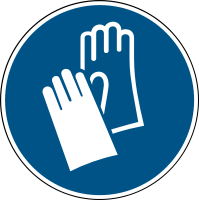                                Verhalten im Gefahrenfall                               Verhalten im Gefahrenfall                               Verhalten im Gefahrenfall                               Verhalten im Gefahrenfall                               Verhalten im Gefahrenfall                               Verhalten im GefahrenfallNotruf: 112Notruf: 112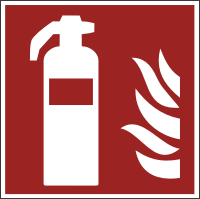 Brandbekämpfung: Löschmaßnahmen auf die Umgebung abstimmen. Nur Entstehungsbrände selbst löschen – sonst sofort Raum verlassen, Nachbarbereiche warnen und Feuerwehr rufen.Nicht in die Kanalisation gelangen lassen.Besondere vom Stoff oder Gemisch ausgehende Gefahren: Nicht brennbar. Durch Umgebungsbrand Entstehung gefährlicher Dämpfe möglich. Bromwasserstoff, Stickstoffoxide, Cyanwasserstoff (Blausäure).Löschwasser nicht ins Oberflächenwasser oder Grundwassersystem gelangen lassen.	Brandbekämpfung: Löschmaßnahmen auf die Umgebung abstimmen. Nur Entstehungsbrände selbst löschen – sonst sofort Raum verlassen, Nachbarbereiche warnen und Feuerwehr rufen.Nicht in die Kanalisation gelangen lassen.Besondere vom Stoff oder Gemisch ausgehende Gefahren: Nicht brennbar. Durch Umgebungsbrand Entstehung gefährlicher Dämpfe möglich. Bromwasserstoff, Stickstoffoxide, Cyanwasserstoff (Blausäure).Löschwasser nicht ins Oberflächenwasser oder Grundwassersystem gelangen lassen.	Brandbekämpfung: Löschmaßnahmen auf die Umgebung abstimmen. Nur Entstehungsbrände selbst löschen – sonst sofort Raum verlassen, Nachbarbereiche warnen und Feuerwehr rufen.Nicht in die Kanalisation gelangen lassen.Besondere vom Stoff oder Gemisch ausgehende Gefahren: Nicht brennbar. Durch Umgebungsbrand Entstehung gefährlicher Dämpfe möglich. Bromwasserstoff, Stickstoffoxide, Cyanwasserstoff (Blausäure).Löschwasser nicht ins Oberflächenwasser oder Grundwassersystem gelangen lassen.	Brandbekämpfung: Löschmaßnahmen auf die Umgebung abstimmen. Nur Entstehungsbrände selbst löschen – sonst sofort Raum verlassen, Nachbarbereiche warnen und Feuerwehr rufen.Nicht in die Kanalisation gelangen lassen.Besondere vom Stoff oder Gemisch ausgehende Gefahren: Nicht brennbar. Durch Umgebungsbrand Entstehung gefährlicher Dämpfe möglich. Bromwasserstoff, Stickstoffoxide, Cyanwasserstoff (Blausäure).Löschwasser nicht ins Oberflächenwasser oder Grundwassersystem gelangen lassen.	Brandbekämpfung: Löschmaßnahmen auf die Umgebung abstimmen. Nur Entstehungsbrände selbst löschen – sonst sofort Raum verlassen, Nachbarbereiche warnen und Feuerwehr rufen.Nicht in die Kanalisation gelangen lassen.Besondere vom Stoff oder Gemisch ausgehende Gefahren: Nicht brennbar. Durch Umgebungsbrand Entstehung gefährlicher Dämpfe möglich. Bromwasserstoff, Stickstoffoxide, Cyanwasserstoff (Blausäure).Löschwasser nicht ins Oberflächenwasser oder Grundwassersystem gelangen lassen.	Brandbekämpfung: Löschmaßnahmen auf die Umgebung abstimmen. Nur Entstehungsbrände selbst löschen – sonst sofort Raum verlassen, Nachbarbereiche warnen und Feuerwehr rufen.Nicht in die Kanalisation gelangen lassen.Besondere vom Stoff oder Gemisch ausgehende Gefahren: Nicht brennbar. Durch Umgebungsbrand Entstehung gefährlicher Dämpfe möglich. Bromwasserstoff, Stickstoffoxide, Cyanwasserstoff (Blausäure).Löschwasser nicht ins Oberflächenwasser oder Grundwassersystem gelangen lassen.	Brandbekämpfung: Löschmaßnahmen auf die Umgebung abstimmen. Nur Entstehungsbrände selbst löschen – sonst sofort Raum verlassen, Nachbarbereiche warnen und Feuerwehr rufen.Nicht in die Kanalisation gelangen lassen.Besondere vom Stoff oder Gemisch ausgehende Gefahren: Nicht brennbar. Durch Umgebungsbrand Entstehung gefährlicher Dämpfe möglich. Bromwasserstoff, Stickstoffoxide, Cyanwasserstoff (Blausäure).Löschwasser nicht ins Oberflächenwasser oder Grundwassersystem gelangen lassen.	                            Erste Hilfe                            Erste Hilfe                            Erste Hilfe                            Erste Hilfe                            Erste Hilfe                            Erste HilfeNotruf: 112Notruf: 112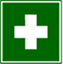 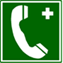 Bei allen Erste-Hilfe-Maßnahmen Selbstschutz beachten!Nach Verschlucke: Wasser trinken lassen (maximal 2 Trinkgläser). Sofort Arzt hinzuziehen. Nur in Ausnahmefällen, wenn innerhalb einer Stunde keine ärztliche Versorgung möglich ist, Erbrechen auslösen. Nach Augenkontakt: Mit reichlich Wasser ausspülen. Sofort Augenarzt hinzuziehen. Kontaktlinsen entfernen.Nach Hautkontakt: Alle kontaminierten Kleidungsstücke sofort ausziehen. Haut mit Wasser abwaschen/ duschen. Sofort Arzt hinzuziehen.Nach Einatmen: Frischluft. Sofort Arzt hinzuziehen. Bei Atemstillstand: sofort Gerätebeatmung, ggf. Sauerstoffzufuhr.Unfallanzeige ausfüllen. Unfall an der Hauptpforte melden, Tel: 44 444.Ersthelfer hinzuziehen, Vorgesetzten informieren, Arzt aufsuchen.ERSTHELFER:        Name:  ............................. Raum: ........................ Tel.: ...............................UNFALLARZT:	Elisabethenstift, Landgraf-Georg-Str. 100,             Tel. Durchwahl: (0) 403-2001, Giftnotruf: (0) 06131-19240Bei allen Erste-Hilfe-Maßnahmen Selbstschutz beachten!Nach Verschlucke: Wasser trinken lassen (maximal 2 Trinkgläser). Sofort Arzt hinzuziehen. Nur in Ausnahmefällen, wenn innerhalb einer Stunde keine ärztliche Versorgung möglich ist, Erbrechen auslösen. Nach Augenkontakt: Mit reichlich Wasser ausspülen. Sofort Augenarzt hinzuziehen. Kontaktlinsen entfernen.Nach Hautkontakt: Alle kontaminierten Kleidungsstücke sofort ausziehen. Haut mit Wasser abwaschen/ duschen. Sofort Arzt hinzuziehen.Nach Einatmen: Frischluft. Sofort Arzt hinzuziehen. Bei Atemstillstand: sofort Gerätebeatmung, ggf. Sauerstoffzufuhr.Unfallanzeige ausfüllen. Unfall an der Hauptpforte melden, Tel: 44 444.Ersthelfer hinzuziehen, Vorgesetzten informieren, Arzt aufsuchen.ERSTHELFER:        Name:  ............................. Raum: ........................ Tel.: ...............................UNFALLARZT:	Elisabethenstift, Landgraf-Georg-Str. 100,             Tel. Durchwahl: (0) 403-2001, Giftnotruf: (0) 06131-19240Bei allen Erste-Hilfe-Maßnahmen Selbstschutz beachten!Nach Verschlucke: Wasser trinken lassen (maximal 2 Trinkgläser). Sofort Arzt hinzuziehen. Nur in Ausnahmefällen, wenn innerhalb einer Stunde keine ärztliche Versorgung möglich ist, Erbrechen auslösen. Nach Augenkontakt: Mit reichlich Wasser ausspülen. Sofort Augenarzt hinzuziehen. Kontaktlinsen entfernen.Nach Hautkontakt: Alle kontaminierten Kleidungsstücke sofort ausziehen. Haut mit Wasser abwaschen/ duschen. Sofort Arzt hinzuziehen.Nach Einatmen: Frischluft. Sofort Arzt hinzuziehen. Bei Atemstillstand: sofort Gerätebeatmung, ggf. Sauerstoffzufuhr.Unfallanzeige ausfüllen. Unfall an der Hauptpforte melden, Tel: 44 444.Ersthelfer hinzuziehen, Vorgesetzten informieren, Arzt aufsuchen.ERSTHELFER:        Name:  ............................. Raum: ........................ Tel.: ...............................UNFALLARZT:	Elisabethenstift, Landgraf-Georg-Str. 100,             Tel. Durchwahl: (0) 403-2001, Giftnotruf: (0) 06131-19240Bei allen Erste-Hilfe-Maßnahmen Selbstschutz beachten!Nach Verschlucke: Wasser trinken lassen (maximal 2 Trinkgläser). Sofort Arzt hinzuziehen. Nur in Ausnahmefällen, wenn innerhalb einer Stunde keine ärztliche Versorgung möglich ist, Erbrechen auslösen. Nach Augenkontakt: Mit reichlich Wasser ausspülen. Sofort Augenarzt hinzuziehen. Kontaktlinsen entfernen.Nach Hautkontakt: Alle kontaminierten Kleidungsstücke sofort ausziehen. Haut mit Wasser abwaschen/ duschen. Sofort Arzt hinzuziehen.Nach Einatmen: Frischluft. Sofort Arzt hinzuziehen. Bei Atemstillstand: sofort Gerätebeatmung, ggf. Sauerstoffzufuhr.Unfallanzeige ausfüllen. Unfall an der Hauptpforte melden, Tel: 44 444.Ersthelfer hinzuziehen, Vorgesetzten informieren, Arzt aufsuchen.ERSTHELFER:        Name:  ............................. Raum: ........................ Tel.: ...............................UNFALLARZT:	Elisabethenstift, Landgraf-Georg-Str. 100,             Tel. Durchwahl: (0) 403-2001, Giftnotruf: (0) 06131-19240Bei allen Erste-Hilfe-Maßnahmen Selbstschutz beachten!Nach Verschlucke: Wasser trinken lassen (maximal 2 Trinkgläser). Sofort Arzt hinzuziehen. Nur in Ausnahmefällen, wenn innerhalb einer Stunde keine ärztliche Versorgung möglich ist, Erbrechen auslösen. Nach Augenkontakt: Mit reichlich Wasser ausspülen. Sofort Augenarzt hinzuziehen. Kontaktlinsen entfernen.Nach Hautkontakt: Alle kontaminierten Kleidungsstücke sofort ausziehen. Haut mit Wasser abwaschen/ duschen. Sofort Arzt hinzuziehen.Nach Einatmen: Frischluft. Sofort Arzt hinzuziehen. Bei Atemstillstand: sofort Gerätebeatmung, ggf. Sauerstoffzufuhr.Unfallanzeige ausfüllen. Unfall an der Hauptpforte melden, Tel: 44 444.Ersthelfer hinzuziehen, Vorgesetzten informieren, Arzt aufsuchen.ERSTHELFER:        Name:  ............................. Raum: ........................ Tel.: ...............................UNFALLARZT:	Elisabethenstift, Landgraf-Georg-Str. 100,             Tel. Durchwahl: (0) 403-2001, Giftnotruf: (0) 06131-19240Bei allen Erste-Hilfe-Maßnahmen Selbstschutz beachten!Nach Verschlucke: Wasser trinken lassen (maximal 2 Trinkgläser). Sofort Arzt hinzuziehen. Nur in Ausnahmefällen, wenn innerhalb einer Stunde keine ärztliche Versorgung möglich ist, Erbrechen auslösen. Nach Augenkontakt: Mit reichlich Wasser ausspülen. Sofort Augenarzt hinzuziehen. Kontaktlinsen entfernen.Nach Hautkontakt: Alle kontaminierten Kleidungsstücke sofort ausziehen. Haut mit Wasser abwaschen/ duschen. Sofort Arzt hinzuziehen.Nach Einatmen: Frischluft. Sofort Arzt hinzuziehen. Bei Atemstillstand: sofort Gerätebeatmung, ggf. Sauerstoffzufuhr.Unfallanzeige ausfüllen. Unfall an der Hauptpforte melden, Tel: 44 444.Ersthelfer hinzuziehen, Vorgesetzten informieren, Arzt aufsuchen.ERSTHELFER:        Name:  ............................. Raum: ........................ Tel.: ...............................UNFALLARZT:	Elisabethenstift, Landgraf-Georg-Str. 100,             Tel. Durchwahl: (0) 403-2001, Giftnotruf: (0) 06131-19240Bei allen Erste-Hilfe-Maßnahmen Selbstschutz beachten!Nach Verschlucke: Wasser trinken lassen (maximal 2 Trinkgläser). Sofort Arzt hinzuziehen. Nur in Ausnahmefällen, wenn innerhalb einer Stunde keine ärztliche Versorgung möglich ist, Erbrechen auslösen. Nach Augenkontakt: Mit reichlich Wasser ausspülen. Sofort Augenarzt hinzuziehen. Kontaktlinsen entfernen.Nach Hautkontakt: Alle kontaminierten Kleidungsstücke sofort ausziehen. Haut mit Wasser abwaschen/ duschen. Sofort Arzt hinzuziehen.Nach Einatmen: Frischluft. Sofort Arzt hinzuziehen. Bei Atemstillstand: sofort Gerätebeatmung, ggf. Sauerstoffzufuhr.Unfallanzeige ausfüllen. Unfall an der Hauptpforte melden, Tel: 44 444.Ersthelfer hinzuziehen, Vorgesetzten informieren, Arzt aufsuchen.ERSTHELFER:        Name:  ............................. Raum: ........................ Tel.: ...............................UNFALLARZT:	Elisabethenstift, Landgraf-Georg-Str. 100,             Tel. Durchwahl: (0) 403-2001, Giftnotruf: (0) 06131-19240Sachgerechte EntsorgungSachgerechte EntsorgungSachgerechte EntsorgungSachgerechte EntsorgungSachgerechte EntsorgungSachgerechte EntsorgungSachgerechte EntsorgungSachgerechte EntsorgungMit dem Entsorgungszentrum der TU Kontakt aufnehmen, Tel.: 24700.Mit dem Entsorgungszentrum der TU Kontakt aufnehmen, Tel.: 24700.Mit dem Entsorgungszentrum der TU Kontakt aufnehmen, Tel.: 24700.Mit dem Entsorgungszentrum der TU Kontakt aufnehmen, Tel.: 24700.Mit dem Entsorgungszentrum der TU Kontakt aufnehmen, Tel.: 24700.Mit dem Entsorgungszentrum der TU Kontakt aufnehmen, Tel.: 24700.Mit dem Entsorgungszentrum der TU Kontakt aufnehmen, Tel.: 24700.Mit dem Entsorgungszentrum der TU Kontakt aufnehmen, Tel.: 24700.Datum:Datum:Unterschrift:Unterschrift:Unterschrift: